CONFIDENTIALNailsea SchoolApplication Form Senior Leadership Team - Teaching /Teaching StaffNailsea SchoolApplication Form Senior Leadership Team - Teaching /Teaching StaffNailsea SchoolApplication Form Senior Leadership Team - Teaching /Teaching Staff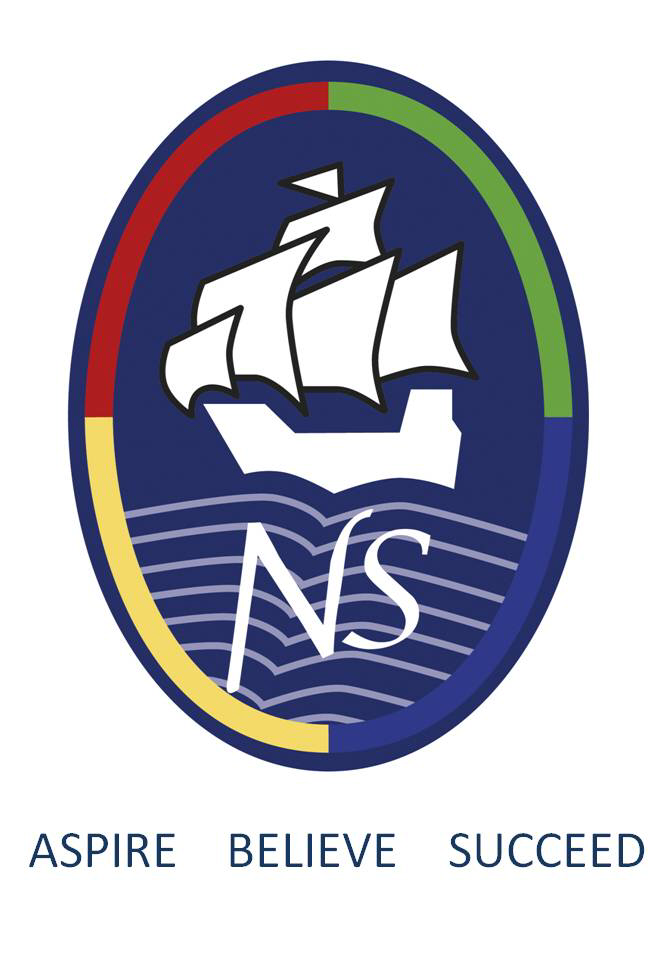 Please complete either electronically, or clearly in black ink, and where necessary continue on a separate sheet.  If you require assistance filling in this form, please contact the school. CVs will not be accepted.Please refer to the guidance notes and the application pack/person specification before completing this form.Please complete either electronically, or clearly in black ink, and where necessary continue on a separate sheet.  If you require assistance filling in this form, please contact the school. CVs will not be accepted.Please refer to the guidance notes and the application pack/person specification before completing this form.Please complete either electronically, or clearly in black ink, and where necessary continue on a separate sheet.  If you require assistance filling in this form, please contact the school. CVs will not be accepted.Please refer to the guidance notes and the application pack/person specification before completing this form.Please complete either electronically, or clearly in black ink, and where necessary continue on a separate sheet.  If you require assistance filling in this form, please contact the school. CVs will not be accepted.Please refer to the guidance notes and the application pack/person specification before completing this form.Please complete either electronically, or clearly in black ink, and where necessary continue on a separate sheet.  If you require assistance filling in this form, please contact the school. CVs will not be accepted.Please refer to the guidance notes and the application pack/person specification before completing this form.Where did you see this job advertised? (please be specific):   Where did you see this job advertised? (please be specific):   Where did you see this job advertised? (please be specific):   Where did you see this job advertised? (please be specific):   Where did you see this job advertised? (please be specific):   Job Title: Job Title: Job Title: Job Title: Job Title: Closing date: Closing date: Closing date: Closing date: Closing date: Grade: Grade: Grade: Grade: Grade: Personal Details (To assist with identification and vetting requirements)Personal Details (To assist with identification and vetting requirements)Personal Details (To assist with identification and vetting requirements)Personal Details (To assist with identification and vetting requirements)Personal Details (To assist with identification and vetting requirements)First name(s): First name(s): Last name: Last name: Last name: Address: Address: Title:Title:Title:Address: Address: Email address: Email address: Email address: Address: Address: National Insurance No: National Insurance No: National Insurance No: Postcode: Postcode: Evening tel. no. (inc. STD code): Evening tel. no. (inc. STD code): Evening tel. no. (inc. STD code): Date of Birth: Date of Birth: Daytime tel. no. (inc. STD code): Daytime tel. no. (inc. STD code): Daytime tel. no. (inc. STD code): Teacher reference number: Teacher reference number: Teacher reference number: Teacher reference number: Teacher reference number: Date of Qualified Teacher Status:(If you have not yet received your QTS certificate and you are appointed you will need to send a copy of this to the School prior to employment).Date of Qualified Teacher Status:(If you have not yet received your QTS certificate and you are appointed you will need to send a copy of this to the School prior to employment).Eligibility to work in the UK (Delete as appropriate, please refer to guidance notes)Eligibility to work in the UK (Delete as appropriate, please refer to guidance notes)Eligibility to work in the UK (Delete as appropriate, please refer to guidance notes)Eligibility to work in the UK (Delete as appropriate, please refer to guidance notes)Eligibility to work in the UK (Delete as appropriate, please refer to guidance notes)Are you a UK Citizen? Are you a UK Citizen? Yes /NoYes /NoYes /NoDo you have the right to work in the UK? (Documentation confirming this will be required if you are invited to interview. Please refer to Application Guidelines – or guidance notes as above??)Do you have the right to work in the UK? (Documentation confirming this will be required if you are invited to interview. Please refer to Application Guidelines – or guidance notes as above??)Yes/NoYes/NoYes/NoPresent/most recent employmentPresent/most recent employmentPresent/most recent employmentPresent/most recent employmentPresent/most recent employmentPresent/most recent employmentPresent/most recent employmentPresent/most recent employmentPresent/most recent employmentPresent/most recent employmentName and address of employer: Name and address of employer: Name and address of employer: Name and address of employer: Name and address of employer: Type of School/Organisation: Type of School/Organisation: Type of School/Organisation: Type of School/Organisation: Type of School/Organisation: Name and address of employer: Name and address of employer: Name and address of employer: Name and address of employer: Name and address of employer: No. on roll: No. on roll: No. on roll: No. on roll: No. on roll: Job/title:Job/title:Job/title:Job/title:Job/title:Age of pupils taught: Age of pupils taught: Age of pupils taught: Age of pupils taught: Age of pupils taught: Date from/to: Date from/to: Date from/to: Date from/to: Date from/to: Main duties/responsibilities: Main duties/responsibilities: Main duties/responsibilities: Main duties/responsibilities: Main duties/responsibilities: Main duties/responsibilities: Main duties/responsibilities: Main duties/responsibilities: Main duties/responsibilities: Main duties/responsibilities: Current/last range at which you were paid: (Main/Upper/Leadership)Current/last range at which you were paid: (Main/Upper/Leadership)Current/last range at which you were paid: (Main/Upper/Leadership)Current/last range at which you were paid: (Main/Upper/Leadership)Current/last range at which you were paid: (Main/Upper/Leadership)Current/last point at which you were paid:Current/last point at which you were paid:Current/last point at which you were paid:Current/last point at which you were paid:Current/last point at which you were paid:Reason for seeking new position/leaving:Reason for seeking new position/leaving:Reason for seeking new position/leaving:Reason for seeking new position/leaving:Reason for seeking new position/leaving:Reason for seeking new position/leaving:Reason for seeking new position/leaving:Reason for seeking new position/leaving:Reason for seeking new position/leaving:Reason for seeking new position/leaving:Period of notice/date available to start:Period of notice/date available to start:Period of notice/date available to start:Period of notice/date available to start:Period of notice/date available to start:Period of notice/date available to start:Period of notice/date available to start:Period of notice/date available to start:Period of notice/date available to start:Period of notice/date available to start:If applicable, local government start date (if known):If applicable, local government start date (if known):If applicable, local government start date (if known):If applicable, local government start date (if known):If applicable, local government start date (if known):If applicable, local government start date (if known):If applicable, local government start date (if known):If applicable, local government start date (if known):If applicable, local government start date (if known):If applicable, local government start date (if known):Previous Qualified Teacher Experience (most recent first)Previous Qualified Teacher Experience (most recent first)Previous Qualified Teacher Experience (most recent first)Previous Qualified Teacher Experience (most recent first)Previous Qualified Teacher Experience (most recent first)Previous Qualified Teacher Experience (most recent first)Previous Qualified Teacher Experience (most recent first)Previous Qualified Teacher Experience (most recent first)Previous Qualified Teacher Experience (most recent first)Previous Qualified Teacher Experience (most recent first)Dates (month/year)Dates (month/year)Name of school & local authority(including contact details)Name of school & local authority(including contact details)Job title with main duties / specific areas of responsibilityJob title with main duties / specific areas of responsibilityType of SchoolNo. on rollAge of pupils taughtReason for leaving:From ToExperience during Training / or as an Unqualified Teacher (most recent first)Experience during Training / or as an Unqualified Teacher (most recent first)Experience during Training / or as an Unqualified Teacher (most recent first)Experience during Training / or as an Unqualified Teacher (most recent first)Experience during Training / or as an Unqualified Teacher (most recent first)Experience during Training / or as an Unqualified Teacher (most recent first)Experience during Training / or as an Unqualified Teacher (most recent first)Dates (month/year)Dates (month/year)Name of school & local authorityPosition held with main dutiesType of SchoolNo. on rollAge of pupils taughtFromToOther Relevant Experience (most recent first)(Please state if full or part time, voluntary or paid. All experience is valued and should be fully recorded)Other Relevant Experience (most recent first)(Please state if full or part time, voluntary or paid. All experience is valued and should be fully recorded)Other Relevant Experience (most recent first)(Please state if full or part time, voluntary or paid. All experience is valued and should be fully recorded)Other Relevant Experience (most recent first)(Please state if full or part time, voluntary or paid. All experience is valued and should be fully recorded)Other Relevant Experience (most recent first)(Please state if full or part time, voluntary or paid. All experience is valued and should be fully recorded)Other Relevant Experience (most recent first)(Please state if full or part time, voluntary or paid. All experience is valued and should be fully recorded)Other Relevant Experience (most recent first)(Please state if full or part time, voluntary or paid. All experience is valued and should be fully recorded)Dates (month/year)Dates (month/year)Position held with main dutiesEmployer or OrganisationNature and brief summary of experienceNature and brief summary of experienceNature and brief summary of experienceFromToPlease give details and an explanation of any gaps in your employment history:(N.B. We retain the right to seek references from all previous employers)Education and Professional Qualifications (most recent first)(Proof of qualifications will be required at interview.)Education and Professional Qualifications (most recent first)(Proof of qualifications will be required at interview.)Education and Professional Qualifications (most recent first)(Proof of qualifications will be required at interview.)Name of school/college/universityFull details of qualifications gained, including subjects, with grades/class/division for each.Date:Date:Training (most recent first)(Please list relevant training undertaken [including in-service] during the last 5 years)Training (most recent first)(Please list relevant training undertaken [including in-service] during the last 5 years)Training (most recent first)(Please list relevant training undertaken [including in-service] during the last 5 years)Training (most recent first)(Please list relevant training undertaken [including in-service] during the last 5 years)Course DetailsDuration of CourseDuration of CourseDateAdditional InformationIn support of your application please use this section to explain how your skills, experience and knowledge would make you a suitable candidate for the post. This could include voluntary work, leisure interests and other activities which you consider to be relevant to the position. Please demonstrate clearly how you meet the requirements in the job description/person specification.Additional information (cont.)Dates when you are unavailable for interview (e.g. holidays): Do you, your partner or family have any interests (financial, professional or otherwise) that may conflict with your employment with Nailsea School? (delete as appropriate) *Yes/No   If yes, please give detailsReferencesReferencesReferencesPlease give details of at least two named referees covering the last 5 years of your employment history, one of which must be your current or most recent employer for which you worked with children. These should not include a relative, and personal referees must be able to comment on your skills and abilities in relation to the post. Additional references may also be sought from previous employersReferences for shortlisted candidates will normally be taken up before interview.  If you do not wish your referees to be approached at this stage you should request this in writing, stating the reasons, and the shortlisting panel will consider your request.  In all cases, references will be taken up before a job offer is confirmed.Please ensure you ask permission from your proposed referees prior to naming them.Please give details of at least two named referees covering the last 5 years of your employment history, one of which must be your current or most recent employer for which you worked with children. These should not include a relative, and personal referees must be able to comment on your skills and abilities in relation to the post. Additional references may also be sought from previous employersReferences for shortlisted candidates will normally be taken up before interview.  If you do not wish your referees to be approached at this stage you should request this in writing, stating the reasons, and the shortlisting panel will consider your request.  In all cases, references will be taken up before a job offer is confirmed.Please ensure you ask permission from your proposed referees prior to naming them.Please give details of at least two named referees covering the last 5 years of your employment history, one of which must be your current or most recent employer for which you worked with children. These should not include a relative, and personal referees must be able to comment on your skills and abilities in relation to the post. Additional references may also be sought from previous employersReferences for shortlisted candidates will normally be taken up before interview.  If you do not wish your referees to be approached at this stage you should request this in writing, stating the reasons, and the shortlisting panel will consider your request.  In all cases, references will be taken up before a job offer is confirmed.Please ensure you ask permission from your proposed referees prior to naming them.(i) Current/most recent employer (ii)	Other employer or alternative referee where not available(ii)	Other employer or alternative referee where not availableName:Name:Name:Address:Address:Address:Tel. no:Tel. no: Tel. no: Work email address: Work email address: Work email address: Relationship:Relationship:  Relationship:  How long have they known you?How long have they known you? How long have they known you? Equality Act 2010Equality Act 2010Equality Act 2010Nailsea School welcomes all legislation designed to protect the rights of people. The Equality Act defines a person as having a disability if he or she has a ‘physical or mental impairment that has a substantial (that is, more than minor or trivial) and long-term adverse effect on the ability to carry out normal day-to-day activities’.Nailsea School welcomes all legislation designed to protect the rights of people. The Equality Act defines a person as having a disability if he or she has a ‘physical or mental impairment that has a substantial (that is, more than minor or trivial) and long-term adverse effect on the ability to carry out normal day-to-day activities’.Nailsea School welcomes all legislation designed to protect the rights of people. The Equality Act defines a person as having a disability if he or she has a ‘physical or mental impairment that has a substantial (that is, more than minor or trivial) and long-term adverse effect on the ability to carry out normal day-to-day activities’.Do you have a disability? (delete as appropriate)Do you have a disability? (delete as appropriate)Yes/No   Wherever possible and reasonable we will make amendments and offer alternatives to help a person with a disability through the application and selection process.  If you require assistance at any stage of the process, please contact the School.Wherever possible and reasonable we will make amendments and offer alternatives to help a person with a disability through the application and selection process.  If you require assistance at any stage of the process, please contact the School.Wherever possible and reasonable we will make amendments and offer alternatives to help a person with a disability through the application and selection process.  If you require assistance at any stage of the process, please contact the School.Declaration by ApplicantDeclaration by ApplicantI confirm to the best of my knowledge and belief that the information given on this form is correct. I understand that any offer of work will be subject to two satisfactory references, medical assessment and satisfactory criminal record checks (an enhanced DBS Disclosure check, DBS Barred List check or DBS Status Check, where relevant)).  Any misleading statement or deliberate omission may disqualify my application and where I am a current employee of the school may lead to dismissal.I consent to the necessary enquiries and checks being undertaken by Nailsea School in order to confirm that the information included in this application form is correct, to verify the authenticity of my qualifications and to ascertain whether I have any relevant criminal record which may make me unsuitable for the post applied for, including the on-line ‘Status Check’ using the DBS’s Update Service and an External Validation Service check of my identity if I am unable to produce the ID required under Route One of the DBS’s ID checking guidelines.I will provide proof of identification to fulfil the requirements of the Disclosure and Barring Service (DBS) Disclosure check.I confirm I will complete a pre-employment medical assessment accurately and fully.I understand that if I am successful in my application, any information contained in this form together with any obtained in relation to it, will be retained by Nailsea School during the course of my engagement and for a reasonable time after this ends (pursuant to the Data Protection Act 1998).I acknowledge that all paid positions which involve working regularly within Schools are exempt from the Rehabilitation of Offenders Act 1974 and I am required to disclose details of any ‘unspent’ criminal convictions, cautions and bind-overs. Note: relevant workers should answer the questions relating to Childcare Disqualification on the Self-Disclosure Form. If you are unsure whether this applies to you, please contact the school.I declare that I am not disqualified from working with children and/or vulnerable adults (pursuant to the Protection of Children Act 1999, the Criminal Justice and Court Services Act 2000, the Care Standards Act 2000, the Safeguarding and Vulnerable Groups Act 2006 the Safeguarding and Vulnerable Groups Act 2006 and the Childcare Act 2006).All applicants, please sign (please note that if you are completing this application electronically, you will be asked to sign the form if you are invited to interview).I confirm to the best of my knowledge and belief that the information given on this form is correct. I understand that any offer of work will be subject to two satisfactory references, medical assessment and satisfactory criminal record checks (an enhanced DBS Disclosure check, DBS Barred List check or DBS Status Check, where relevant)).  Any misleading statement or deliberate omission may disqualify my application and where I am a current employee of the school may lead to dismissal.I consent to the necessary enquiries and checks being undertaken by Nailsea School in order to confirm that the information included in this application form is correct, to verify the authenticity of my qualifications and to ascertain whether I have any relevant criminal record which may make me unsuitable for the post applied for, including the on-line ‘Status Check’ using the DBS’s Update Service and an External Validation Service check of my identity if I am unable to produce the ID required under Route One of the DBS’s ID checking guidelines.I will provide proof of identification to fulfil the requirements of the Disclosure and Barring Service (DBS) Disclosure check.I confirm I will complete a pre-employment medical assessment accurately and fully.I understand that if I am successful in my application, any information contained in this form together with any obtained in relation to it, will be retained by Nailsea School during the course of my engagement and for a reasonable time after this ends (pursuant to the Data Protection Act 1998).I acknowledge that all paid positions which involve working regularly within Schools are exempt from the Rehabilitation of Offenders Act 1974 and I am required to disclose details of any ‘unspent’ criminal convictions, cautions and bind-overs. Note: relevant workers should answer the questions relating to Childcare Disqualification on the Self-Disclosure Form. If you are unsure whether this applies to you, please contact the school.I declare that I am not disqualified from working with children and/or vulnerable adults (pursuant to the Protection of Children Act 1999, the Criminal Justice and Court Services Act 2000, the Care Standards Act 2000, the Safeguarding and Vulnerable Groups Act 2006 the Safeguarding and Vulnerable Groups Act 2006 and the Childcare Act 2006).All applicants, please sign (please note that if you are completing this application electronically, you will be asked to sign the form if you are invited to interview).Signature: Date:Please return your application form to the contact / address indicated in the advertisement / application pack by the closing date stated.Please return your application form to the contact / address indicated in the advertisement / application pack by the closing date stated.PRIVACY NOTICEThe information contained within this Application Form will be retained by Nailsea School for 6 months for those candidates that are unsuccessful and for 7 years after the departure of those candidates that are successfully employed by Nailsea School.The purpose for retaining this information is as follows.Proof of transparency in the job application processProof of suitability to the role and ability to do the job.To follow up reference requests (for which it is the candidates responsibility to gain consent, before adding them to this application). For the purpose of unselected candidates - should an alternative role become available, that the candidate is deemed suitable for, information retained in this application form may be used to contact the candidate for future vacancies.Information held within this application will only be used by Nailsea School and its associates, and it will not be passed forward to a third party.